  قسم العمليات الخارجية                         اعداد : رواد المبروك الجابري                                            الملاحاظاتالتاريخالانتخابالبلادتم تأكيد10-01-2021رئاسي  قيرغيزستان 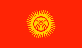 تم تأكيد  10-01-2021أستفتاء  قيرغيزستان 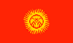 تم تأكيد  10-01-2021   مجلس النواب  كازاخستان 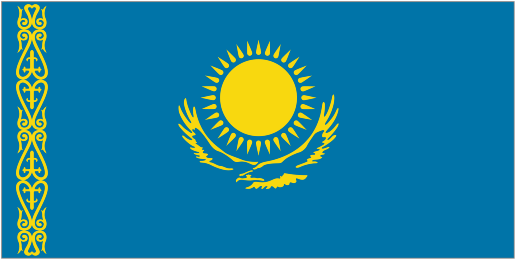 تم تأكيد10-01-2021   رئاسي  أوغندا 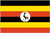 تم تأكيد14-01-2021المجلس الوطني  أوغندا تم تأكيد24-01-2021  رئاسي البرتغال 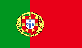 تم تأكيد07-02-2021        مجلس النواب              الأكوادور 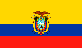 جولة ثانيهادا لزم الامر14-01-2021رئاسي  جمهورية افريقيا  الوسطى 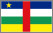 تم تأكيد21-02-2021المجلس الوطني  لاوس 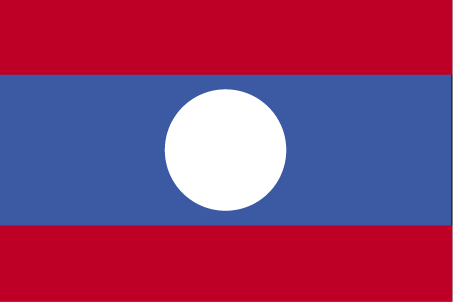 جولة ثانية ادا لزم الامر21-02-2021رئاسي النيجر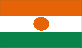               تم تأكيد28-02-2021       مجلس تشريعي السلفادور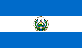               تم تأكيد  02-03-2021المجلس الاتحادي دولة ميكرونيسيا الاتحادية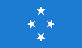 تم تأكيد17-03-2021 تشمبرالهولندية الثانية هولندا 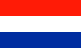 غير مأكد28-03-2021رئاسي بلغاريا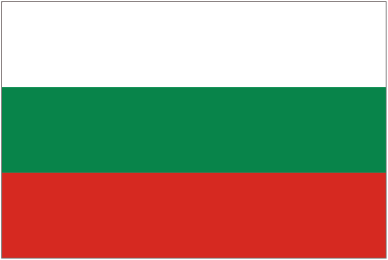 تم تأكيد31-03-2021رئاسي  الرأس الأخضر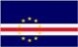 غير مأكد31-03-2021رئاسي   الكونغو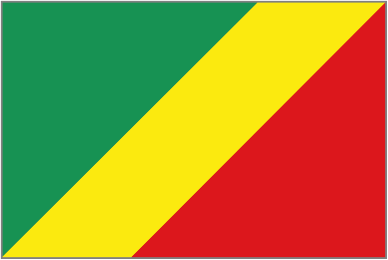 تم تأكيد09-04-2021مجلس تشريعي ساموا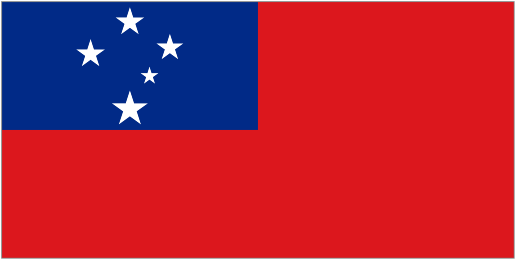 تم تأكيد11-04-2021مؤتمرات الجمهورية البيروية البيرو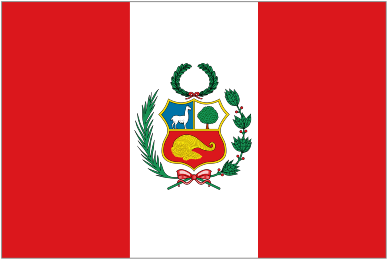 تم التأكيد11-04-2021مجلس الشيوخ  البيروتم تأكيد25-04-2021البرلمان الالباني البانيا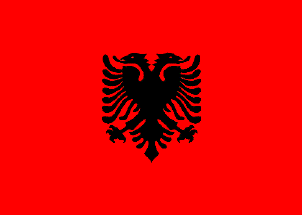 تم تأكيد30-04-2021الجمعية التأسيسية لنيبال لجمهورية نيبال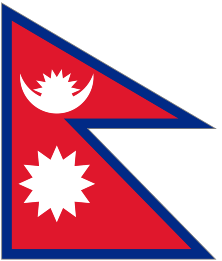 غيرمأكد30-04-2021رئاسي  بنين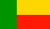 غير مأكد30-04-2021رئاسي جيبوتي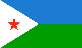 غير مأكد30-04-2021رئاسي		 تشاد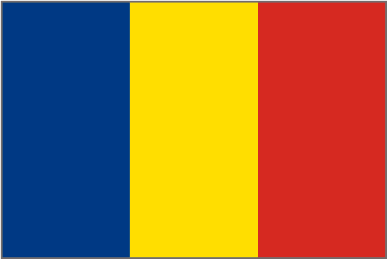 تم تأكيد06-05-2021مجلس وطني ويلز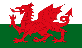 تم تأكيد06-05-2021البرلمان الاسكتلاندي اسكتلندا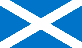 تم تأكيد26-05-2021مجلس تشريعي جزر الكايمان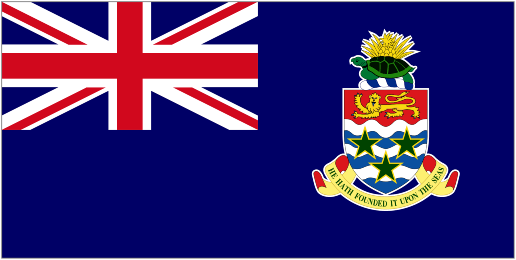 تم تأكيد05-06-2021استفتاء غامبيا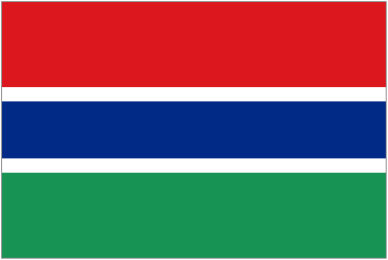 تم تأكيد06-06-2021مجلس النواب العراق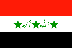 تم تأكيد18-06-2021رئاسيجمهورية ايران الاسلامية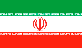 غير مأكد30-06-2021انتخاب مجلس النواب 		 المكسيك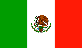 غير مأكد30-06-2021مجلس النواب		 لوسيا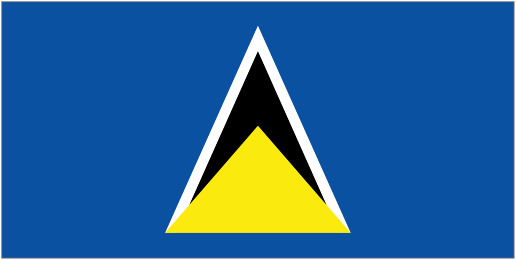 غيرمأكد30-06-2021المجلس الاعلى قيرغيزستانغير مأكد31-07-2021رئاسي جمهورية ساوتومي وبرينسيب الديمقراطية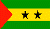 غير مأكد12-08-2021المجلس الوطني زامبيا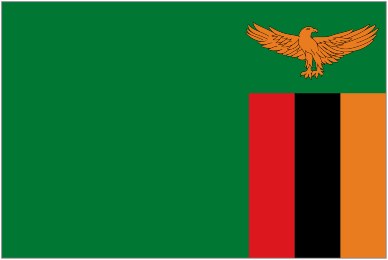 غير مأكد31-07-2021رئاسي زامبيامؤجل31-08-2021مجلس الشعب الصومال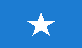 مؤجل05-09-2021مجلس تشريعي	الهونغ كونغ	 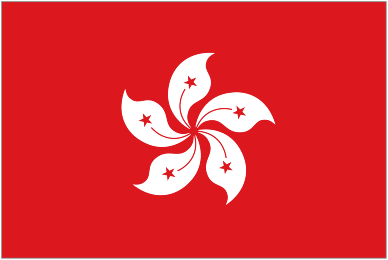 تم تأكيد13-09-2021البرلمان النرويجي النرويج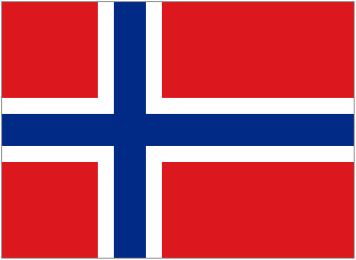 غير مأكد19-09-2021الدوما الفيدرالية روسيا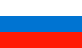 غير مأكد15-10-2021مجلس النواب  جمهورية التشيك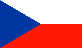 غير مأكد22-10-2021مجلس النواب		 اليابان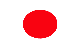 غير مأكد23-10-2021البرلمان		 ايسلندا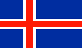 مؤجل24-10-2021المجلس الوطني تشادغير مأكد31-10-2021مجلس النواب		 الأرجنتين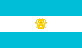 غير مأكد31-10-2021مجلس الشيوخ		  الأرجنتينمأكد07-11-2021رئاسي نيكاراغوا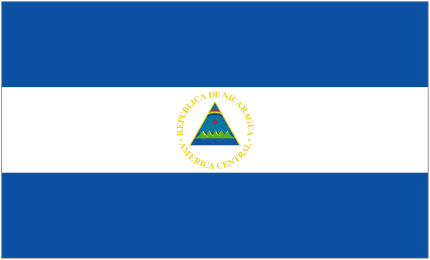 مأكد07-11-2021المجلس الوطني		 نيكاراغواغيلر مأكد21-11-2021مجلس الشيوخ		 تشيلي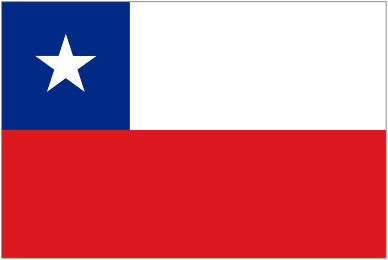 غير مأكد21-11-2021رئاسي		 تشيليغير مأكد21-11-2021مجلس النواب تشيليغير مأكد30-11-2021رئاسي		 بلغارياغير مأكد30-11-2021مجلس الشيوخ		 الهندروراس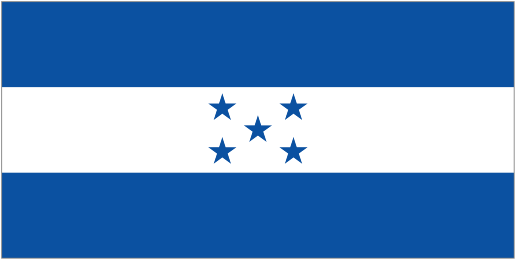 غير مأكد30-11-2021مجلس تشريعي جزر فوكلاند (جزر مالفيناس)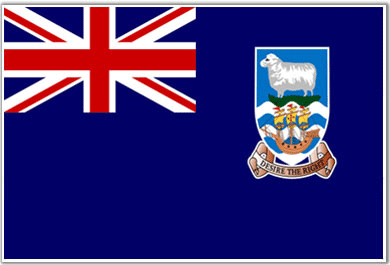 غير مأكد30-11-2021مجلس تشريعي مملكة تونقا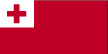 غير مأكد30-11-2021مجلس النواب		 المغرب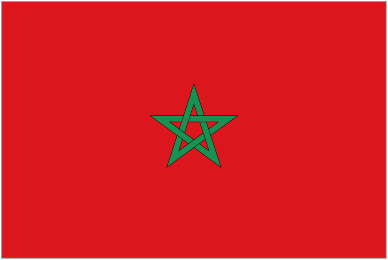 غير مأكد30-11-2021رئاسي الهندوراسمأكد04-12-2021رئاسي غامبيامأكد24-12-2021مجلس النواب ليبيا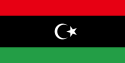 مأكد24-12-2021رئاسي		 ليبياغير مأكد31-12-2021رئاسياوزباكستان                                                      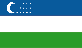 مؤجل31-12-2021المجلس الوطني	كوت ديفوار                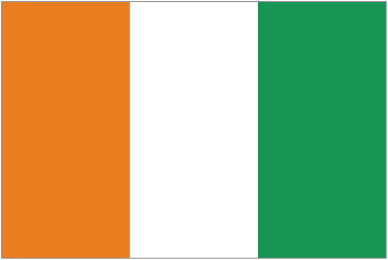 مؤجل31-12-2021مجلس النواب	 اثيوبيا	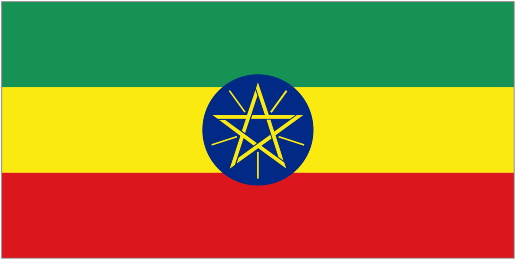 